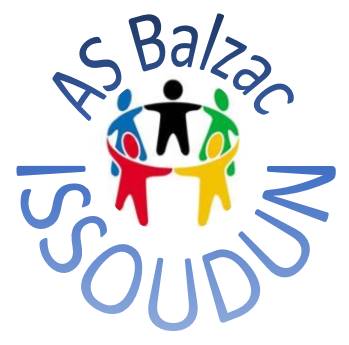 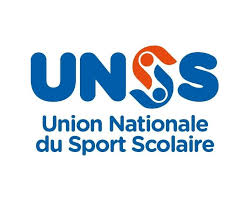 Mercredi 28 Novembre11h30 / 13h00: GYMNASTIQUE 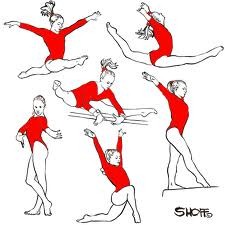 Rendez-vous directement à la salle de gymnastique13H30 / 15H30: ESCALADE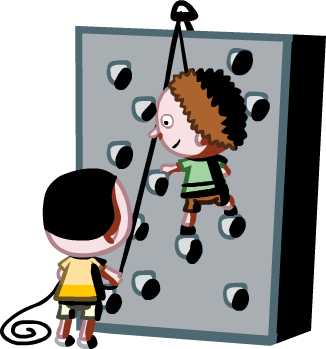 	Rendez-vous à Cligman       